8、数字魔墙通过互动大屏用数字内容可以尽情展现，支持图文内容，视频介绍，3D展示等等，也叫瀑布流水墙，常用在博物馆、科技馆、展览馆等。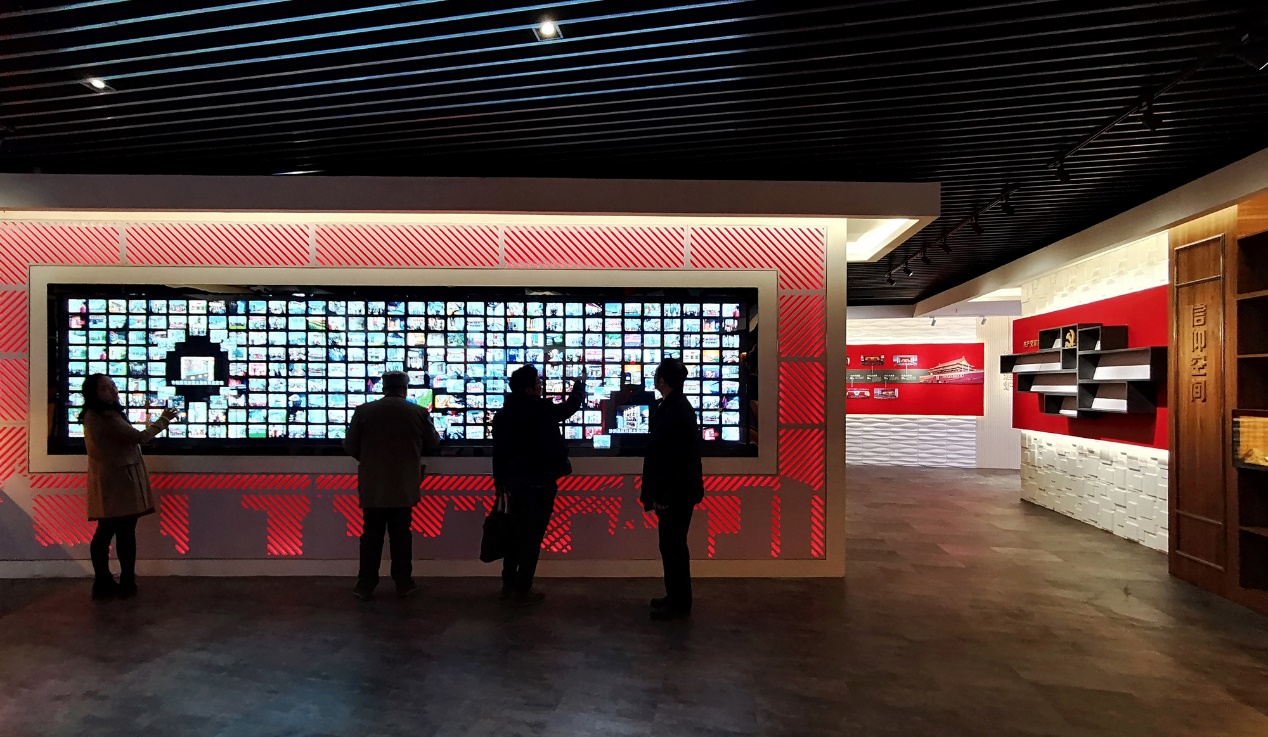 参数要求如下：序号分类项目内容设备参数单位数量1硬件控制主机CPU：Intel i7内存：≥16G硬盘：≥120G SSD显卡：专业级图形显卡，接口类型：PCI Express 3.0 16X接口：DP或HDMI、显存位宽：256bit、显存容量：8G 电源：500W台12硬件液晶拼接屏拼接控制器尺寸：55寸液晶显示屏  拼缝：3.5mm屏幕分辨率：1920×1080亮度：500cd/m²屏幕比例：16:9视角：178度 水平/垂直视角信号接口：HDMI*1，DVI*1，VGA*1，AV*2，RS232*1电源：100VAC～240VAC(50/60Hz)最大功耗：≤250W台73硬件触摸框+钢化玻璃定制1*7触模框+钢化玻璃红外10点触摸结构件材质：铝合金套14硬件支架液晶拼接专用支架，采用加厚五金固件加工而成，坚固耐用不易变形，耐腐蚀，防静电套15硬件线材高清线、VGA线、网线、排插、转接头等批16硬件吸顶音响S1-5 ：额定功率：5W 响应频率：70Hz-12KHz个27硬件功放AV-208：输出功率：300W;定阻输出：4-16Ω台18软件数字魔墙交互体验系统1.系统交互：可滑动、拖拽、放大、缩小。2.多媒体文件支持，系统支持图片、视频、模型。※3.状态检测：24小时监测程序运行状态。※4.后台管理：可对内容进行编辑、管理，包括文档管理，图片管理。5.多媒体管理，内容发布，内容撤销等。※6.数据分析：可进行用户行为统计和大数据挖掘分析服务,并可以定期生成分析报告供管理人员查阅。可在后台输出下载数据。※7.无人操作模式：系统在无人操作时，可通过后台管理员系统智能控制界面,切换时间和规律，随机效果不少于5种。8.多人操作功能：能够自动进行区域分配，在多个用户同时进行触摸操作时不互相干扰。套1